АДМИНИСТРАЦИЯСаянского районаПОСТАНОВЛЕНИЕО создании муниципальной межведомственнойрабочей группы по внедрению и реализации целевой модели дополнительного образованиядетей в Саянском муниципальном районеВ целях исполнения Указа Президента Российской Федерации от 07.05.2018 № 204 «О национальных целях и стратегических задачах развития Российской Федерации на период до 2024 года» и реализации мероприятий регионального проекта «Успех каждого ребенка», на основании распоряжения Правительства Красноярского края от 18.09.2020г. №670-р «О внедрении системы персонифицированного финансирования дополнительного образования в муниципальных образованиях Красноярского края», руководствуясь статьей 81 Устава Саянского муниципального района Красноярского края, ПОСТАНОВЛЯЮ:Создать муниципальную межведомственную рабочую группу по внедрению и реализации целевой модели дополнительного образования детей в Саянском муниципальном районе.Утвердить:положение о муниципальной межведомственной рабочей группе по внедрению и реализации целевой модели дополнительного образования детей в Саянском муниципальном районе, согласно приложению 1 к настоящему постановлению;состав муниципальной межведомственной рабочей группы по внедрению и реализации целевой модели дополнительного образования детей в Саянском муниципальном районе, согласно приложению 2 к настоящему постановлению;комплекс мероприятий по внедрению системы персонифицированного финансирования дополнительного образования детей в Саянском муниципальном районе, согласно приложению 3 к настоящему постановлению. Контроль за исполнением настоящего постановления возложить на заместителя главы Саянского района по социальным вопросам (Н.Г.Никишина.).Настоящее постановление вступает в силу с момента подписания, и подлежит размещению на официальном веб-сайте Саянского района.Глава Саянского района                                                                   Данилин И.В.Приложение 1к постановлению администрации Саянского районаот 10.03.2021 №84-пПоложение о муниципальной межведомственной рабочей группе по внедрению и реализации целевой модели дополнительного образования детей в муниципальном образовании — Саянский муниципальный район 1. Общие положенияМуниципальная межведомственная рабочая группа по внедрению и реализации целевой модели дополнительного образования детей в Саянском муниципальном районе (далее — рабочая группа) является коллегиальным совещательным органом, созданным в соответствии с паспортом регионального проекта «Успех каждого ребенка»Основной целью деятельности рабочей группы является осуществление внедрения и реализации целевой модели дополнительного образования детей дополнительного образования детей в Саянском муниципальном районе, организация взаимодействия органов администрации муниципального образования — Саянский муниципальный район с органами исполнительной власти Красноярского края и муниципальными учреждениями по внедрению и реализации целевой модели дополнительного образования детей.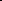 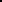 Рабочая группа осуществляет свою деятельность на общественных началах на основе добровольности, равноправия ее членов, коллективного и свободного обсуждения вопросов на принципах законности и гласности.Рабочая группа в своей деятельности руководствуется Конституцией Российской Федерации, федеральными законами, указами Президента Российской Федерации, постановлениями и распоряжениями Правительства Российской Федерации, нормативными правовыми актами Красноярского края, Уставом муниципального образования — Саянский муниципальный район и настоящим Положением.2. Задачи и полномочия рабочей группыОсновными задачами рабочей группы являются:решение вопросов, связанных с реализацией мероприятий, предусмотренных региональным проектом;обеспечение согласованных действий органов исполнительной власти Красноярского края, органов администрации муниципального образования — Саянский муниципальный район (далее администрации), муниципальных учреждений по внедрению и реализации целевой модели дополнительного образования детей;определение механизмов внедрения и реализации целевой модели дополнительного образования детей;контроль за ходом выполнения мероприятий, предусмотренных региональным проектом;определение приоритетных направлений реализации дополнительных общеобразовательных программ;2..1.6. выработка предложений по совместному использованию инфраструктуры в целях реализации дополнительных общеобразовательных программ;координация реализации дополнительных общеобразовательных программ в сетевой форме;разработка предложений по формированию параметров финансового обеспечения реализации дополнительных общеобразовательных программ в сетевой форме;организация взаимодействия органов местного самоуправления Муниципального образования Саянский муниципальный район с органами исполнительной власти Красноярского края при решении вопросов по внедрению целевой модели дополнительного образования детей.Для выполнения возложенных задач рабочая группа обладает следующими полномочиями:организует подготовку и рассмотрение проектов нормативных правовых актов, необходимых для внедрения и реализации целевой модели дополнительного образования детей;утверждает основные муниципальные мероприятия по внедрению 
и реализации целевой модели дополнительного образования детей;обеспечивает проведение анализа практики внедрения и реализации целевой модели дополнительного образования детей.Права рабочей группыРабочая группа в соответствии с возложенными на нее задачами имеет право:принимать в пределах своей компетенции решения, направленные на внедрение и реализацию целевой модели дополнительного образования детей;запрашивать, получать и анализировать материалы, сведения и документы от органов исполнительной власти Красноярского края, органов местного самоуправления, учреждений и организаций, касающиеся вопросов внедрения и реализации целевой модели дополнительного образования детей;приглашать на заседания рабочей группы должностных лиц администрации муниципального образования, привлекать экспертов и (или) специалистов для получения разъяснений, консультаций, информации, заключений и иных сведений;освещать в средствах массовой информации ход внедрения и реализации целевой модели дополнительного образования детей;осуществлять иные действия, необходимые для принятия мотивированного и обоснованного решения по вопросам, входящим  в полномочия рабочей группы.Состав и порядок работы рабочей группыРабочая группа формируется в составе руководителя, заместителя руководителя, секретаря и постоянных членов рабочей группы.Персональный состав рабочей группы с одновременным назначением его руководителя, заместителя руководителя, секретаря утверждается постановлением администрации Саянского муниципального районаРабочая группа осуществляет свою деятельность в форме заседаний, которые проводятся в соответствии с планом работы рабочей группы, утверждаемым руководителем рабочей группы, и (или) по мере поступления предложений от органов исполнительной власти Красноярского края, администрации Саянского муниципального района, муниципальных учреждений, организаций.Возглавляет рабочую группу и осуществляет руководство ее работой руководитель рабочей группы.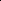 Заместитель руководителя рабочей группы в период отсутствия руководителя рабочей группы либо по согласованию с ним осуществляет руководство деятельностью рабочей группы и ведет ее заседание.Члены рабочей группы принимают личное участие в заседаниях или направляют уполномоченных ими лиц.О месте, дате и времени заседания члены рабочей группы уведомляются секретарем не позднее, чем за 5 дней до начала его работы.Заседание рабочей группы считается правомочным, если на нем присутствуют не менее половины от общего числа рабочей группы.Решения рабочей группы принимаются простым большинством голосов присутствующих на заседании членов рабочей группы. В случае равенства голосов решающим является голос ведущего заседание. В случае  несогласия с принятым решением члены рабочей группы вправе выразить свое особое мнение в письменной форме, которое приобщается к протоколу заседания. Решения рабочей группы в течение 5 рабочих дней оформляются протоколом, который подписывается руководителем и секретарем рабочей группы в течение 2 рабочих дней.Секретарь рабочей группы в течение 5 рабочих дней после подписания протокола осуществляет его рассылку членам рабочей группы.Решения рабочей группы могут служить основанием для подготовки нормативных правовых актов Саянского муниципального района по вопросам внедрения целевой модели дополнительного образования детей.Обязанности рабочей группыРуководитель рабочей группы:планирует, организует, руководит деятельностью рабочей группы и распределяет обязанности между ее членами;ведет заседания рабочей группы;определяет дату проведения очередных и внеочередных заседаний рабочей группы;утверждает повестку дня заседания рабочей группы;подписывает протокол заседания рабочей группы;контролирует исполнение принятых рабочей группой решений;совершает иные действия по организации и обеспечению деятельности рабочей группы.Секретарь рабочей группы:осуществляет свою деятельность под началом руководителя рабочей группы;обеспечивает организационную подготовку проведения заседания рабочей группы;организует и ведет делопроизводство рабочей группы;обеспечивает подготовку материалов для рассмотрения на заседании рабочей группы;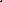 извещает членов рабочей группы о дате, времени, месте проведения заседания и его повестке дня, обеспечивает их необходимыми материалами; ведет и оформляет протокол заседания рабочей группы.Члены рабочей группы:участвуют в заседаниях рабочей группы, а в случае невозможности участия заблаговременно извещают об этом руководителя рабочей группы;обладают равными правами при обсуждении рассматриваемых 
на заседаниях вопросов и голосовании при принятии решений;обязаны объективно и всесторонне изучить вопросы при принятии решений.Ответственность членов рабочей группыРуководитель рабочей группы несет ответственность за организацию деятельности рабочей группы и выполнение возложенных на него задач.Ответственность за оформление и хранение документов рабочей  группы возлагается на секретаря рабочей группы.Члены рабочей группы несут ответственность за действия (бездействие) и принятые решения согласно действующему законодательству.Приложение 2к постановлению администрации Саянского районаот 10.03.2021№84-пСостав муниципальной межведомственной рабочей группы по внедрению и реализации целевой модели дополнительного образования детей в Саянском муниципальном районеПриложение 3к постановлению администрации Саянского районаот 10.03.2021  №84-пКомплекс мероприятийпо внедрению системы персонифицированного финансирования дополнительного образования детей в Саянском муниципальном районе10.03.2021с. Агинское84-пНикишина Н.Г.заместитель главы Саянского района по социальным вопросам, руководитель рабочей группы Рябцева Е.Вруководитель МКУ «Управление образования администрации Саянского района», заместитель  руководителя рабочей группыБоровик Е.В.Специалист МКУ «Управление образования администрации Саянского района», секретарь рабочей группы Члены совета:Члены совета:Иванова М.А.Руководитель МКУ «Финансово – экономическое управление администрации Саянского района» Захарова Е.В. Председатель постоянной комиссии Саянского районного Совета депутатов по социальной защите, здравоохранению, образованию, культуре, спорту, по делам молодежи и семьи (по согласованию)Крупенько Е.А.начальник МКУ «Отдел культуры администрации Саянского района»Патрушев Б.А.директор МБУ Спортивная школа Саянского районаФинк Е.А.Директор муниципального опорного центра, МБОУ ДО «Саянский районный Центр детского творчества»№Наименование мероприятияСрокиОписание планируемого результатаФорма отчетностиОтветственный исполнитель(соисполнитель)Создание муниципальной межведомственной рабочей группы по внедрению и реализации целевой модели дополнительного образования детей в Саянском муниципальном районе05.03.2021Утвержден состав и положение о межведомственной  рабочей группыПринятый нормативно–правовой акт (НПА)Заместитель главы района по социальным вопросам Никишина Н.Г.Подписание соглашения между Министерством образования Красноярским краем и муниципальным образованием Саянский муниципальный район  об обязательствах последних по достижению показателей национального проекта «Образование»10.03.2021Подписано Соглашение между министерством образования Красноярского края  и администрацией Саянского района Соглашение Глава района Данилин И.В.Заместитель главы района по социальным вопросам Никишина Н.Г.Подписание соглашения между Региональным модельным центром  Красноярским краем и муниципальным опорным центром о взаимодействии при реализации Целевой модели ДОД 10.03.2021Подписано Соглашение между региональным опорным центром  Красноярского края  и муниципальным опорным центром  Саянского района Соглашение Директор МОЦ Финк Е.А.Расчет параметров персонифицированного финансирования:– определение номинала, числа и категорий сертификатов;– определение параметров для расчета нормативных затрат (нормативной стоимости) на реализацию дополнительных общеразвивающих программ на человеко-час;– формирование сходимости модели ПФ ДОД;– расчет разделения муниципального задания.01.04.2021Подготовленные расчетыТаблицы в формате Excel с подготовленными расчетамиДиректор МБОУ ДО «Саянский районный Центр детского творчества» Финк Е.А Руководитель МКУ «Управление образования администрации Саянского района» Рябцева Е.В.Руководитель МКУ «Финансово – экономическое управление администрации Саянского района» Иванова М.А..Подготовка служебной записки о необходимости перераспределения бюджетных средств20.04.2021Направление служебной записки в финансовый органСлужебная записка, направленная в финансовый органРуководитель МКУ «Управление образования администрации Саянского района» Рябцева Е.В.Закрепление в местном бюджете средств на финансовое обеспечение персонифицированного финансированиядо 11.05.2021Изменения в решение о местном бюджете в соответствии со служебной запиской Выписка из бюджета муниципального образованияРуководитель МКУ «Финансово – экономическое управление администрации Саянского района» Иванова М.А..Принятие нормативно-правового о внедрении системы персонифицированного финансирования в Саянском районе  с приложением Правил персонифицированного финансирования 11.05.2021Принятый НПАПринятый НПАРуководитель МКУ «Управление образования администрации Саянского района» Рябцева Е.В.Заместитель главы района по социальным вопросам Никишина Н.Г.Принятие нормативно-правового акта об утверждении программы персонифицированного финансирования11.05.2021Принятый НПАПринятый НПАРуководитель МКУ «Управление образования администрации Саянского района» Рябцева Е.В.Принятие нормативно-правовым актом уполномоченного органа основных параметров для расчета нормативных затрат (нормативной стоимости)11.05.2021Принятый НПАПринятый НПАРуководитель МКУ «Управление образования администрации Саянского района» Рябцева Е.В.Руководитель МКУ «Финансово – экономическое управление администрации Саянского района» Иванова М.А.Принятие нормативно-правового акта ОМСУ о внесении изменений в муниципальные программы развития для закрепления мероприятия по ПФ ДОД15.05.2021Принятый НПАПринятый НПАРуководитель МКУ «Управление образования администрации Саянского района» Рябцева Е.В.Принятие правового акта органа местного самоуправления о внесении изменений в порядок доведения муниципального задания для муниципальных учреждений25.05.2021Принятый НПАПринятый НПАРуководитель МКУ «Управление образования администрации Саянского района» Рябцева Е.В.Внесение изменений в муниципальные задания и соглашения о финансовом обеспечении выполнения муниципального задания с целью выделения средств на ПФ ДОД01.06.2021Скорректированы муниципальные задания и соглашения о финансовом обеспечении выполнения муниципального заданияОтчет о выполнении мероприятия Руководитель МКУ «Управление образования администрации Саянского района» Рябцева Е.В.Директор МБОУ ДО «Саянский районный Центр детского творчества» Финк Е.АПроведение информационной кампании о введении ПФ ДОДАпрель июнь 2021Информация  (в местных СМИ) информации о внедрении Целевой модели, включая ПФ ДОД.Размещение краткой информации о внедрении ПФ ДОД и баннеров Навигатора ДОД на сайте управления образования, Центра детского творчества Отчет о проведенной информационной кампанииРуководитель МКУ «Управление образования администрации Саянского района» Рябцева Е.В.Директор МБОУ ДО «Саянский районный Центр детского творчества» Финк Е.АВнесение изменений в локальные акты муниципальных поставщиков образовательных услуг20.06.2021Внесенные изменения в локальные акты, утверждение ответственных за операции с сертификатамиИзмененные локальные акты на примере одной из образовательных организацийДиректор МБОУ ДО «Саянский районный Центр детского творчества» Финк Е.А Руководитель МКУ «Управление образования администрации Саянского района» Рябцева Е.ВПроведение 2 этапа информационной кампании о введении ПФ ДОДАвгуст – сентябрь Распространение печатных материалов (листовок, буклетов) через учреждения ДО, общеобразовательные школы и дошкольные учреждения, в том числе через родительские собрания.Ответы на вопросы для СМИ.Размещение подробной информации о внедрении ПФ ДОД на сайтах на сайте управления образования, Центра детского творчестваОтчет о проведенной информационной кампанииРуководитель МКУ «Управление образования администрации Саянского района» Рябцева Е.В.Директор МБОУ ДО «Саянский районный Центр детского творчества» Финк Е.АПерераспределение остатков неиспользованных средств, предусмотренных на обеспечение сертификатов15.12.2021Внесены изменения в бюджетную роспись, муниципальную программу развития, заключены соглашения с образовательными организациями о предоставлении субсидии на иные цели.Руководитель МКУ «Финансово – экономическое управление администрации Саянского района» Иванова М.А.